Pre-Calculus Mathematics 10Chapter 5 TestName: __________________________________________			         Date: _________											Mr. FormaranTrue or False										 ________ 1. 	Standard Form is written as Ax + By = C, where A, B and C are integers, and A     0.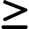 ________ 2. 	Slope-Intercept Form is written as y = mx + b, 		where m is the slope of the line and b is the y-intercept.________ 3. 	Standard form of an equation of a line can be written in slope intercept form as follows: Ax + By = Cwhere the slope of Ax + By = C is –       and the y-intercept is 4. In linear equation, _______4a.	A horizontal line can be thought of as all points on a graph where y has the same value (y = k)_______4b.	A vertical line can be thought of as all points on a graph where x has the same value (x = k)________5.	The equation y – y1 = m(x – x1) is the point-slope equation of a line.________6.	The notation f(x) is another way of writing y as a function.Section 5.11. 	Graph 5x + 3y = 15 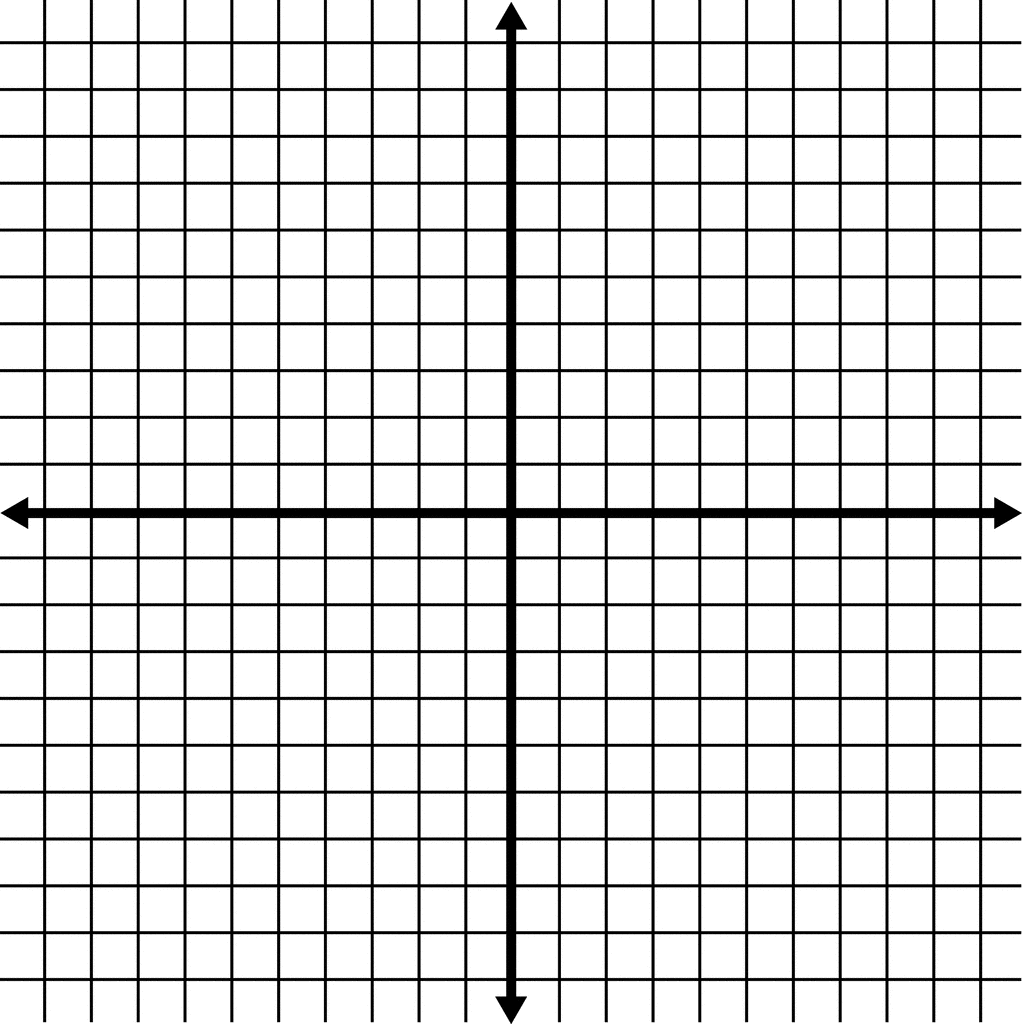 2. 	Graph the line through (-3 , -5) with slope    .Section 5.2 1. 	In the system of equations                          , determine if the lines are parallel, perpendicular, or neither.2. 	In the system of equations                          , determine if the lines are parallel, perpendicular, or neither.3.	Write the equation in point-slope form, slope-intercept and standard form.	a. 	(3, 4)	and (5, 10)		b.	m = 							m = 		y – y1 = m(x – x1)					y – y1 = m(x – x1)y = mx + b						y = mx + bAx + By = C						Ax + By = CSection 5.31.	Write the equation of a line parallel to 2x – 3y = 6, and which goes through the point (2 , -2).2.	Write the equation of a line perpendicular  to 3x + 6y = 7, and which goes through the point  (-2 , 5).Section 5.4It costs a popcorn vendor $400 to make 100 bags of popcorn and $700 to make 500 bags.a. Graph the linear relation between cost and number of bags.	b. Find the cost equation	c. Find the fixed cost	d. Find the cost of 300 bags of popcorn	e. How many bags of popcorn can be bought for $975?Section 5.5 1.	Complete the table for f(x) = 2x - 152.	Determine the slope-intercept function f(x) = mx + b if f(2) = 4 and f(4) = 8.x2x - 15f(x)(x , y)150-15